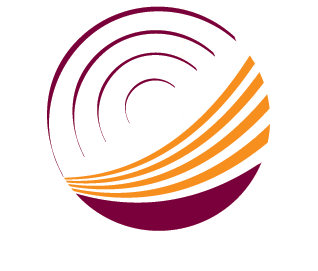 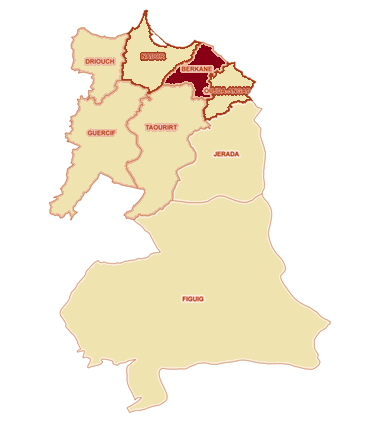 SEPTEMBRE 2016Le recours aux indicateurs démographiques et socio-économiques répondant aux attentes des différents utilisateurs de l’information statistique, exige une connaissance précise de la population, de sa répartition géographique, de sa structure, de son niveau d’instruction, de son activité, de son habitation….A cet effet, de par son exhaustivité, et eu égard aux failles des statistiques de l’état civil, le Recensement Général de la Population et de l’Habitat est considéré comme la principale source de données statistiques permettant de doter les décideurs et les acteurs de données démographiques, économiques et sociales tant au niveau national, régional, provincial qu’au niveau communal. Le Recensement Général de la Population et de l’Habitat 2014 est le sixième recensement réalisé au Maroc depuis son indépendance. L’utilisation de la technologie de la Lecture Automatique des Documents (LAD) pour le traitement des questionnaires a permis de publier la population légale au niveau du pays et ses différentes subdivisions administratives selon ses deux milieux de résidences et ce  dans un délai de trois mois.En outre, le RGPH 2014 a permis également de dégager, dans un temps ultérieur, les différents aspects démographiques et socio-économiques de la population et de quantifier le parc logement selon le type, les équipements et les conditions d’habitat des ménages.Les principaux thèmes présentés par ledit document sont :Les caractéristiques démographiques ;Le niveau d’instruction et de scolarisation de la population ;Les caractéristiques de l’activité économique. La prévalence du handicap ;Les ménages et leurs conditions d’habitation.Par ailleurs, une présentation des définitions des différents indicateurs est insérée à la fin du document.Tableau 01 : Population légale selon les RGPH 2004 et 2014Tableau 02: Population municipale selon le groupe d'âges quinquennal et le sexe Tableau 0 3 : Population municipale selon le groupe d'âges fonctionnel et le sexeTableau 04 : Répartition de la population âgée de 15 ans et plus selon l'état matrimonial et le sexe (%) Tableau 05 : Pourcentage des célibataires âgés de 15 à 29 ans selon le sexe et le groupe d'âges quinquennal (%)Tableau 06: Taux de célibat à 55 ans (%) selon le sexe Tableau 07 : Âge au premier mariage de la population âgée de 15 ans et plus selon le sexeTableau 08 : Taux de fécondité (‰) des femmes en âge de procréation et Indice synthétique de fécondité selon les groupes d'âges quinquennalTableau 09 : Population âgée de 10 ans et plus selon les langues lues et écrites et le sexe Tableau 10 : Taux d'analphabétisme de la population âgée de 10 ans (%) et plus selon le sexe Tableau 11 : Taux d'analphabétisme (%) selon le groupe d'âges et le sexeTableau 12: Taux de scolarisation des enfants âgés de 7 à 12 ans selon le sexe  (%)Tableau 13 : Répartition de la population âgée de 10 ans et plus selon le niveau d'instruction (%)Tableau 14 : Population selon les langues locales utilisées et le sexe Tableau 15 : Répartition de la population active selon le sexe (%) Tableau 16 : Taux net d'activité de la population âgée de 15 ans et plus (%) selon le sexe Tableau 17 : Taux d'activité (%) selon le groupe d'âges quinquennal et le sexeTableau 18 : Répartition de la population active occupée selon la situation dans la profession (%) Tableau 19: Taux de prévalence du handicap selon le sexe (%)Tableau 20 : Ménages selon le type de logement occupé Tableau 21 : Répartition des ménages selon le nombre de pièces occupées (%)Tableau 22 : Taux d'occupation des logements (Nombre moyen de personnes par pièce) Tableau 23 : Répartition des ménages urbains selon l'ancienneté du logement (%) Tableau 24 : Répartition des ménages selon le statut d'occupation de leur logement (%)Tableau 25 : Proportion des ménages disposant des équipements de base (%)Tableau 26 : Répartition des ménages dont le logement n'est pas relié à un réseau public de distribution d'eau courante selon le mode d'approvisionnement en eau (%)Tableau 27: Répartition des ménages dont le logement n'est pas relié à un réseau public de distribution d'électricité selon le mode d'éclairage utilisé (%)Tableau 28 : Répartition des ménages selon le mode d'évacuation des eaux usées  (%)Tableau 29: Proportion des ménages dotés de certains équipements domestiques (%)Tableau 30 : Répartition des ménages selon le mode d'évacuation des déchets ménagers (%)I. POPULATION1. POPULATION LEGALEIl s’agit de l’ensemble de la population résidant, à la date de référence du recensement, sur le territoire national et que l’on peut répartir en deux catégories : 
1-1. POPULATION MUNICIPALEIl s’agit de l’ensemble des individus constituants les ménages ordinaires. Il rentre dans cette catégorie l’ensemble des individus apparentés ou non, vivant d’une manière habituelle sous le même toit et ayant en commun des dépenses alimentaires, vestimentaires et autres. On y distingue les ménages sédentaires et les ménages nomades. Font partie également de la catégorie des ménages ordinaires, les personnes sans-abris ou sans domicile fixe rattachées à un district créé fictivement à cet effet.1-2. LA POPULATION COMPTEE A PARTLa population dite comptée à part est constituée de l’ensemble des personnes qui, pour des raisons de travail, de santé ou pour des besoins d’éducation et autres, sont obligées de vivre en communauté:
  militaires, gendarmes et forces auxiliaires logés dans les casernes, quartiers, camps ou assimilés;  personnes en traitement pour plus de 6 mois dans les établissements hospitaliers;  détenus dans les établissements pénitentiaires;  pensionnaires des maisons d’éducation surveillée;  personnes recueillies dans les maisons de bienfaisance, les hospices et les asiles;  élèves et étudiants internes à la date de référence du recensement dans tout établissement d’enseignement public ou privé;  ouvriers logés dans les baraquements de chantiers temporaires des travaux publics et n’ayant pas d’autres domiciles habituels.II. CARACTERISTIQUES DEMOGRAPHIQUES1. INDICE SYNTHETIQUE DE FECONDITEC’est le nombre moyen d’enfants nés vivants d’une femme pendant sa vie de procréation normale en se conformant aux taux de fécondité par groupe d’âges pendant l’année de référence. Cet indice représente le niveau de la fécondité du moment.2. PARITE MOYENNE DES FEMMES AGEES DE 45-49 ANSCet indicateur qui exprime la progéniture finale est le nombre moyen d’enfants nés vivants d’une femme âgée de 45 à 49 ans pendant toute sa vie de procréation.3. TAUX DE FECONDITEOn peut le calculer par âge ou pour telle ou telle tranche d’âge afin d’effectuer des comparaisons dans le temps ou pour noter les différences de comportement en matière de fécondité à des âges différents durant la période de procréation (15-49 ans) en ne retenant que les naissances intervenues dans un groupe d'une ou plusieurs générations à une année donnée au numérateur et l'effectif total moyen des générations féminines concernées au dénominateur. 3. TAUX DE CELIBAT DEFINITIFLa proportion des personnes encore célibataires à l’âge de 55 ans.4. AGE MOYEN AU PREMIER MARIAGEL’âge moyen au premier mariage est l’âge moyen d’entrée en première union légitime.III. EDUCATION ET ALPHABETISATION1. TAUX DE SCOLARISATION DES ENFANTS AGES DE 7 ANS A 12 ANSIl s’agit du rapport des enfants âgés de 7 ans à 12 ans ayant été scolarisés au cours de l’année scolaire 2013-2014 par rapport à l’ensemble de la population du même âge.2. TAUX D’ANALPHABETISME DE LA POPULATION AGEE DE 10 ANS ET PLUSC’est le rapport de la population âgée de 10 ans et plus incapable de lire et d’écrire à la population totale du même âge.IV. ACTIVITE ET EMPLOIPOPULATION ACTIVE:La population active est composée de toutes personnes faisant partie de la main d'œuvre disponible pour la production des biens et services, exerçant un travail productif dans une branche d'activité économique ou à la recherche d'un emploi.2. TAUX NET D’ACTIVITELe taux net d’activité est le rapport de la population active (actifs occupés et chômeurs) âgée de 15 ans et plus à la population totale du même âge.3.	CHÖMEUR :Le chômeur est toute personne âgée de 15 ans et plus, qui n'a pas une activité professionnelle et qui est à la recherche d'un emploi. 4. POPULATION ACTIVE OCCUPEE :La population active occupée comprend toutes les personnes, âgées de 7 ans et plus, participant à la production de biens et services pendant une brève période de référence spécifiée (au moins une heure dans selon le RGPH 2014). Elle comprend également toutes les personnes pourvues normalement d'un emploi, mais absentes de leur travail pour un empêchement temporaire. Il s'agit d'un concept large qui englobe tous les types d'emplois, y compris le travail occasionnel, le travail à temps partiel et toutes les formes d'emplois irréguliers. V. CONDITIONS D’HABITAT DES MENAGES1. TAUX D’OCCUPATION DES LOGEMENTSLe taux d’occupation des logements, aussi appelé le nombre moyen d’individus par pièce, est défini par le rapport entre le nombre d’habitants et le nombre de pièces occupées pour une entité géographique donnée.20042014Population22 90430 202Marocains22 89030 150Etrangers1452Taux d’accroissement annuel moyen (2014/2004) (%)*2,80Poids Démographique de la commune dans la province (%)8,4710,45Ménages4 5616 699Tailles moyenne des ménages5,04,5Groupe d'âges quinquennalEffectifEffectifEffectifFréquence (%)Fréquence (%)Fréquence (%)Groupe d'âges quinquennalMasculinFémininEnsembleMasculinFémininEnsemble0-4 ans1 5561 3412 8975,24,59,65-9 ans1 2291 1862 4154,13,98,010-14 ans1 2641 2492 5134,24,18,315-19 ans1 3501 1852 5354,53,98,420-24 ans1 3711 3272 6984,64,49,025-29 ans1 3151 2512 5664,44,28,530-34 ans1 1811 1992 3803,94,07,935-39 ans1 0011 1292 1303,33,77,140-44 ans9551 1072 0623,23,76,845-49 ans9159851 9003,03,36,350-54 ans8989711 8693,03,26,255-59 ans6726751 3472,22,24,560-64 ans5735081 0811,91,73,665-69 ans2842715550,90,91,870-74 ans2112354460,70,81,575 ans et plus3493877361,21,32,4Non déclaré0000,00,00,0Ensemble15 12415 00630 13050,249,8100,0Groupe d'âges fonctionnelEffectifEffectifEffectifFréquence (%)Fréquence (%)Fréquence (%)Groupe d'âges fonctionnelMasculinFémininEnsembleMasculinFémininEnsemble5-6 ans5414911 0321,81,63,47-12 ans1 4221 4462 8684,74,89,513-15 ans7717141 4852,62,44,916-18 ans8357461 5812,82,55,219-25 ans1 9141 8263 7406,46,112,426-29 ans1 0469752 0213,53,26,7État matrimonialMasculinFémininEnsembleCélibataire42,529,035,7Marié56,058,457,2Divorcé0,83,32,1Veuf0,79,35,0Ensemble100,0100,0100,015-19 ans20-24 ans25-29 ansMasculin99,693,171,2Féminin87,752,333,4Ensemble94,073,152,8Taux de célibat à 55 ans (%)Masculin3,9Féminin8,6Ensemble6,3SexeAPMMasculin32,6Féminin26,1Ensemble29,5Groupe d'âges quinquennal(‰)15-19 ans27,020-24 ans84,425-29 ans81,530-34 ans86,735-39 ans58,540-44 ans25,345-49 ans7,1ISF (enfants / femme)1,9Parité moyenne à 45-49 ans (Enfant/Femme)3.1Langues lues et écritesMasculinMasculinFémininFémininEnsembleEnsembleLangues lues et écritesEffectif%Effectif%Effectif%Néant2 71522,05 25042,17 96532,1Arabe seule3 75030,42 79622,46 54626,4Arabe et Français4 47836,33 32026,67 79831,4Arabe, Français et Autre langue1 29010,51 0418,32 3319,4Arabe et Autre(s) langue(s) sauf Français610,5410,31020,4Autre(s) langue(s)200,2110,1310,1Non déclaré250,2200,2450,2Ensemble12 339100,012 479100,024 818100,0Taux d'analphabétisme de la population âgée de 10 ans  (%)Masculin22,0Féminin42,1Ensemble32,1Groupe d'âgesMasculinFémininEnsemble10-14 ans2,32,52,415-24 ans4,46,65,525-34 ans13,331,622,335-49 ans27,954,341,950 ans et plus47,983,165,7Ensemble22,042,132,1MasculinFémininEnsembleTaux de scolarisation des enfants âgés de 7 à 12 ans (%)96.896.296.5Niveau d'étude(%)Néant33,1Préscolaire1,6Primaire30,6Secondaire Collégial18,5Secondaire Qualifiant10,7Supérieur5,5Ensemble100,0Langues locales utiliséesMasculinMasculinFémininFémininEnsembleEnsembleLangues locales utiliséesEffectif%Effectif%Effectif%Néant340,2270,2610,2Darija seule9 72664,39 61464,119 34064,2Darija et Amazigh 5 10033,75 06933,810 16933,8Amazigh seule520,31000,71520,5Non déclaré2121,41961,34081,4Ensemble15 124100,015 006100,030 130100,0MasculinFémininEnsemblePopulation active  (%)85,114,9100,0MasculinFémininEnsembleTaux net d'activité75,113,043,8Groupe d'âgesMasculinFémininEnsemble15-19 ans34,05,820,820-24 ans69,415,843,125-29 ans92,919,757,230-34 ans95,417,356,135-39 ans95,518,254,540-44 ans94,818,954,045-49 ans95,212,552,350-54 ans89,911,649,255-59 ans77,77,442,560 ans et plus34,91,918,5Situation dans la profession(%)Employeur3,5Indépendant31,1Salarié58,5Aide familiale1,5Apprenti1,8Autre3,6Ensemble100,0MasculinFémininEnsembleTaux de prévalence du handicap6.87.06.9Type de logementEffectif des ménagesVilla, étage de villa155Appartement30Maison marocaine traditionnelle574Maison marocaine moderne5 635Bidonville, sommaire230Logement rural26Autre48Ensemble6 698Nombre de pièces(%)1 pièce14,82 pièces26,43 pièces26,04 pièces13,95 pièces8,16 pièces6,27 pièces2,48 pièces et plus2,1Ensemble100,0Taux d'occupation des logementsSidi Slimane Echcharraa1,4Âge du logement%Moins de 10 ans22,210 à moins de 20 ans32,420 à moins 50 ans41,950 ans et plus3,5Ensemble100,0Statut d'occupation(%)Propriétaire/Copropriétaire71,6Accédant à la propriété0,9Locataire13,1Logement de fonction0,7Logement gratuit13,7Autre0,0Ensemble100,0Équipement de base(%)Cuisine93,8W.-C.99,5Bain moderne/Douche56,9Bain local26,5Électricité95,1Eau courante97,0Mode d'approvisionnement en eau(%)Fontaine, puits, matfia ou point d’eau équipé1,3Vendeur d’eau potable3,3Puits ou matfia non équipés0,7Source, oued ou ruisseau13,2Autre81,6Ensemble100,0Mode d'éclairage(%)Gaz (butane)47,0Kandyle ou bougie41,1Energie solaire2,1Groupe électrogène1,1Autre8,8Ensemble100,0Mode d'évacuation des eaux usées(%)Réseau public97,1Fosse septique1,7Puits perdu1,1Dans la nature0,1Autre0,1Ensemble100,0Equipement domestique(%)Télévision93,5Radio41,7Téléphone portable95,8Parabole85,4Mode d'évacuation des déchets ménagers(%)Poubelle de la commune51,2Camion commun ou privé47,2Dans la nature1,4Autre0,2Ensemble100,0